 АДМИНИСТРАЦИЯЗАКРЫТОГО АДМИНИСТРАТИВНО-ТЕРРИТОРИАЛЬНОГО ОБРАЗОВАНИЯ СОЛНЕЧНЫЙПОСТАНОВЛЕНИЕ        В соответствии с подпунктом «д» пункта 1 Указа Президента РФ от 07.05.2012 № 601, в целях снижения максимального срока ожидания граждан в очереди при подаче заявления о предоставлении муниципальной услуги и получении документов, являющихся результатом предоставления муниципальной услуги, до 15 минут, администрация ЗАТО СолнечныйПОСТАНОВЛЯЕТ:          1. Внести следующие изменения в Административный регламент оказания муниципальной услуги «Предоставление информации о текущей успеваемости обучающегося, ведении электронного дневника и журнала успеваемости в муниципальном  образовательном учреждении ЗАТО Солнечный» (далее – Регламент), утвержденный Постановлением администрации ЗАТО Солнечный от 09.04.2012 года № 51:1.1. Предложение подпункта 2.10.1. пункта 2.10. раздела 2 Регламента «Время ожидания граждан при индивидуальном устном информировании не может превышать 30 мин.»  изложить в следующей редакции: «Время ожидания граждан при индивидуальном устном информировании не может превышать 15 мин.».          2.Разместить настоящее постановление  на официальном сайте администрации  ЗАТО Солнечный и опубликовать в газете «Городомля на Селигере».Глава администрации ЗАТО Солнечный                                                         А.Д. Гудима29.12.2013№203О ВНЕСЕНИИ ИЗМЕНЕНИЙ В АДМИНИСТРАТИВНЫЙ РЕГЛАМЕНТ ОКАЗАНИЯ МУНИЦИПАЛЬНОЙ УСЛУГИ «Предоставление информации о текущей успеваемости обучающегося, ведении электронного дневника и журнала успеваемости в муниципальном  образовательном учреждении ЗАТО Солнечный»О ВНЕСЕНИИ ИЗМЕНЕНИЙ В АДМИНИСТРАТИВНЫЙ РЕГЛАМЕНТ ОКАЗАНИЯ МУНИЦИПАЛЬНОЙ УСЛУГИ «Предоставление информации о текущей успеваемости обучающегося, ведении электронного дневника и журнала успеваемости в муниципальном  образовательном учреждении ЗАТО Солнечный»О ВНЕСЕНИИ ИЗМЕНЕНИЙ В АДМИНИСТРАТИВНЫЙ РЕГЛАМЕНТ ОКАЗАНИЯ МУНИЦИПАЛЬНОЙ УСЛУГИ «Предоставление информации о текущей успеваемости обучающегося, ведении электронного дневника и журнала успеваемости в муниципальном  образовательном учреждении ЗАТО Солнечный»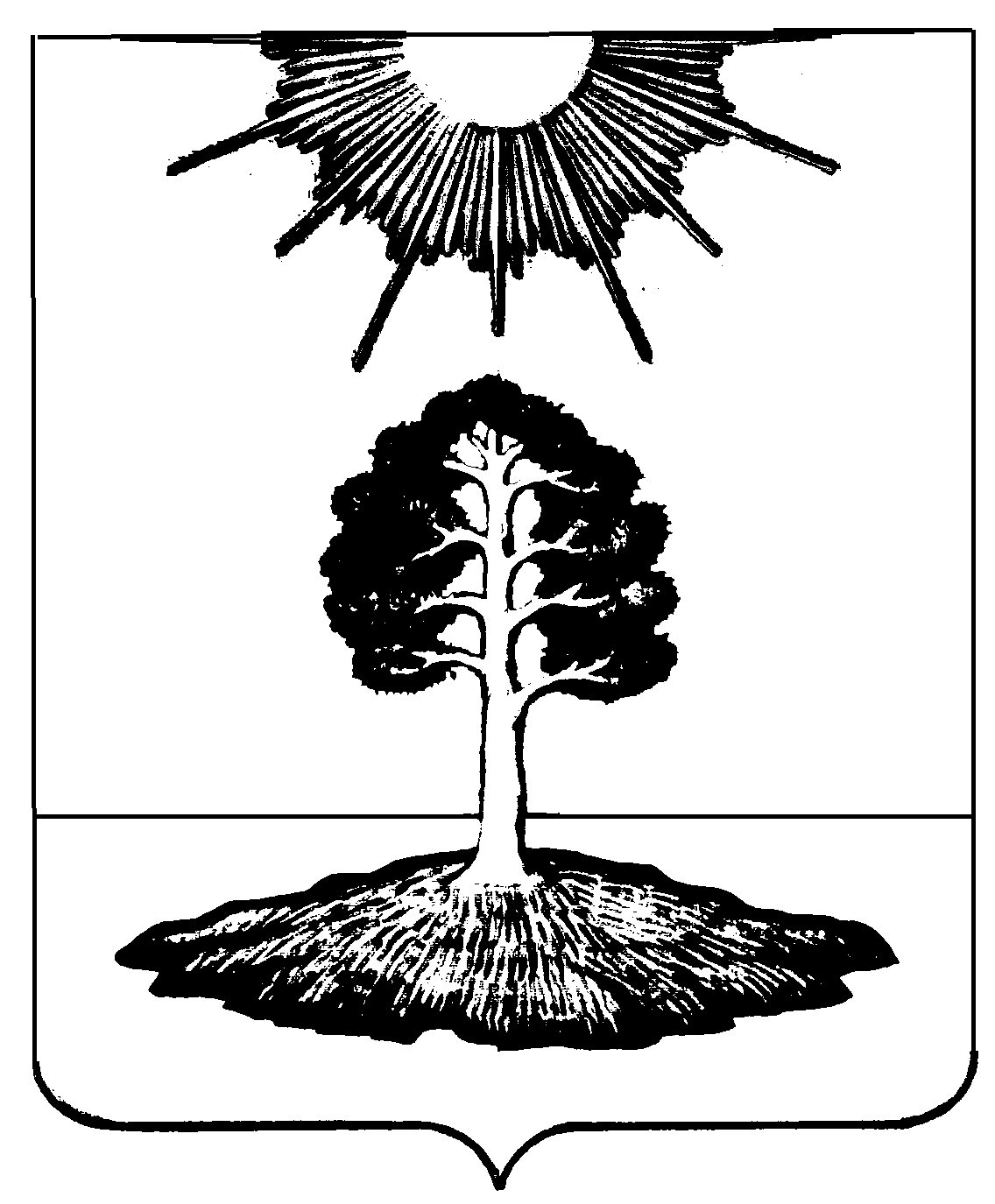 